Little Bees Children Self Help Group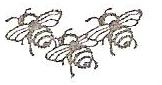 P.O. BOX 54048-00200, Nairobi Mobile: 0722-455222Email: slittlebees@yahoo.com 30th January 2014FROM SILVANCE MANYALA TO SPONSOR BEGGI + INGADear Sponsor Kolbrin,RE: THREE MONTHS DAP REPORTS FROM NOVEMBER 2013 TO JANUARY 2014Happy New Year!Silvance Little Bees first born to be sponsored is never ashamed of you; he is doing well at Kisii High School. A boy who is ready to bea doctor, he is fine in health but very busy in education. Manyala also brought his two friends form his school who are with him in Kisii. He wanted to show his friends where he learnt primary school at Little Bees. Silvance friends were happy, he gave a speech to the pupils and visitors that Little Bees is a good school, managed by Madam Lucy, who took care of me till now, and gave me a sponsor dad Beggi who is supporting me. He also smiles, I know my sponsor, he came to Little Bees and he knows me and I talked with my sponsor. He encouraged me on my education, all Little Bees pupils work hard as I do. He enjoyed Christmas dinner, danced with his two friends and sung for me happy birthday Madam Lucy. Best regards,Lucy Odipo.